                  KEIMENA (ΑΝΑΓΝΩΣΗ-ΓΡΑΦΗ) 10/4/2020(Τα κειμενάκια είναι για τις μέρες των διακοπών του Πάσχα. Τα γράφεις μόνη σου στο τετράδιο. Τα διαβάζεις, ένα για κάθε μέρα (επιλέγεις εσύ τις μέρες που θέλεις ν’ ασχοληθείς) και τα αντιγράφεις αφήνοντας γραμμή κάθε φορά, δεν ξεχνάς τα σημεία στίξης δηλ. τελεία, κόμμα, ερωτηματικό, θαυμαστικό…. Ασχολείσαι με ένα κείμενο την ημέρα. Να γράφεις και την επικεφαλίδα). 1.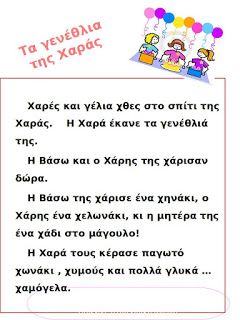 2.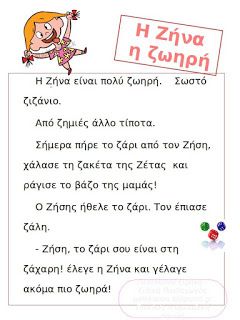 (pelekanou.blogspot.com)                             3.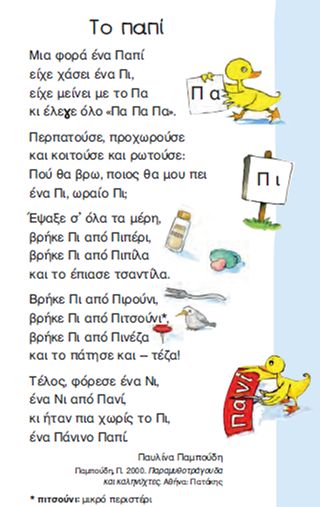 (kathemeraproti.blogspot.gr).  4.            Ο ταχυδρόμος και οι μέρες της εβδομάδας«Ταχυδρόμος ξεκινάει
την ΔΕΥΤΕΡΑ για να πάει
γράμμα στην μικρή τη Νίκη
της γιαγιάς απ΄ την ΚρήτηΤΡΙΤΗ έχει ξημερώσει
δέμα έχει να παραδώσει
Μία κάρτα την ΤΕΤΑΡΤΗ
στην Μαρία που γιορτάζειΠΕΜΠΤΗ έχει ετοιμάσει
γράμματα για να μοιράσει
και ΠΑΡΑΣΚΕΥΗ κολλά
γραμματόσημα πολλά!ΣΑΒΒΑΤΟ και ΚΥΡΙΑΚΗ
πρέπει να ξεκουραστεί
να μας φέρει από βδομάδα
γράμματα, ευχές και άλλα!»   © 2014 Popi-it.gr All Rights Reserved About Kalliopi - SiteMap 5.  Ένα μικρό καπέλοΜ’ ένα μικρό καπέλογίνομαι ό,τι θέλω.Μια φίνα μπαλαρίναμια κούκλα στη βιτρίνα.Μ’ ένα μικρό καπέλοπηγαίνω όπου θέλω.Πετάγομαι στην Κίναγυρίζω στην Αθήνα.Μ’ ένα μικρό καπέλοαλλάζω όπως θέλω,γίνομαι αστροναύτηςστο τσίρκο ακροβάτης.Ένα μικρό καπέλοφοράω κάθε μέρα.Τον κόσμο όλο γνωρίζωκι ακόμα παραπέρα. (Κ.Χριστόγερου,Ε.Ανδριώτη,Κ.Αρμενιάκου, εκδ.Κέδρος)e-2nipiagogio Choras Messinias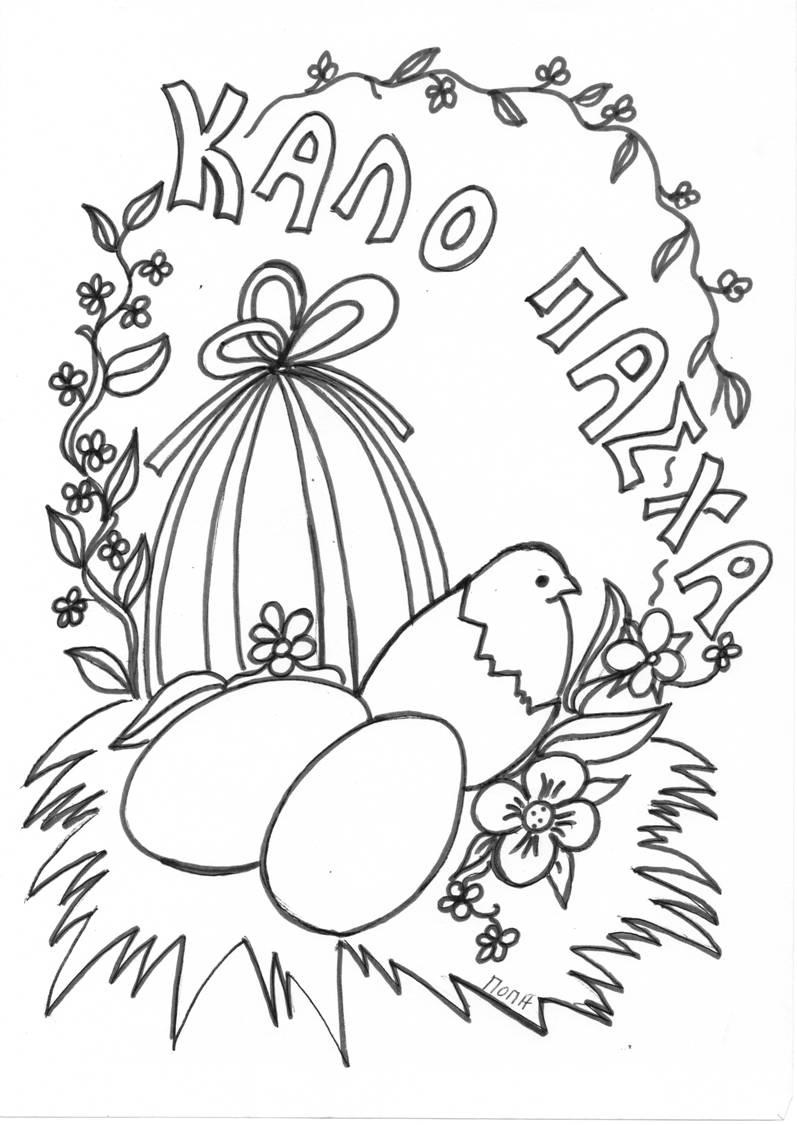 